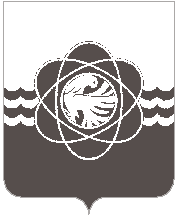 58 внеочередной сессии третьего созываот 17.12.2012   № 729Об установлении ежемесячнойсоциальной поддержки, обеспечивающейбесплатный проезд учащихся муниципальных бюджетных общеобразовательных учрежденийРассмотрев обращение Администрации муниципального образования «город Десногорск» Смоленской области от 04.12.2012 № 2277, ст.24 Устава муниципального образования «город Десногорск» Смоленской области, учитывая рекомендации постоянной депутатской комиссии планово-бюджетной, налогам и финансам, Десногорский городской СоветР Е Ш И Л:Установить ежемесячную социальную поддержку на 2013 год, обеспечивающую бесплатный проезд учащихся муниципальных бюджетных общеобразовательных учреждений, проживающих на территории 7,8 микрорайонов муниципального образования «город Десногорск» Смоленской области и поселка Екимовичи.Установить, что социальную поддержку, обеспечивающую бесплатный проезд на городском транспорте общего пользования осуществляет закрытое акционерное общество  работников «Народное предприятие «Автотранс».Установить, что источником финансирования ежемесячной социальной поддержки отдельной категории учащихся муниципальных бюджетных общеобразовательных учреждений  является местный бюджет.Контроль  за  исполнением  настоящего решения возложить на Администрацию муниципального образования «город Десногорск» Смоленской области и постоянные депутатские комиссии по социальным вопросам и планово-бюджетную, налогам и финансам.Настоящее решение опубликовать в газете «Десна».Глава муниципального образования«город Десногорск» Смоленской области		   	                             	В.Н.Блохин